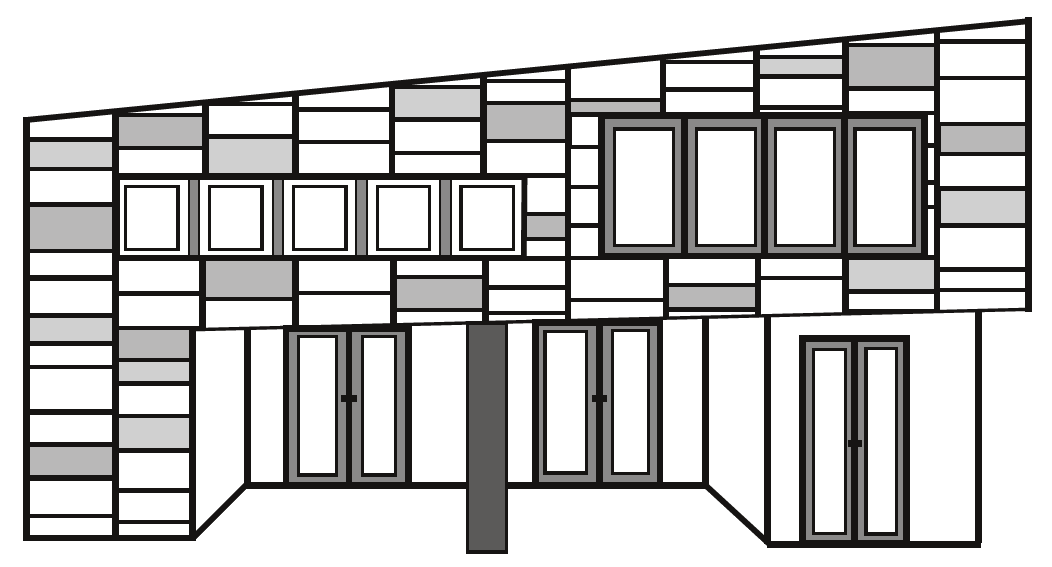 Johann-Rist-Gymnasium WedelSİzlerİ ..… sinifinin velİ toplantisina davet edİyoruz.Sınıf/Veli temsilcisi: 	Yedek sınıf/veli temsilcisi:Ad/Soyad:	Ad/Soyad:Telefon:	Telefon:E-posta:	E-posta:Sevgili veliler,Sevgili misafirler,Sınıf öğretmeni Sayın .................... ile birlikte sizleri sınıfımızın veli toplantısına davet ediyoruz:	Tarih:..................		Saat:...............		Oda/Sınıf:...........Gündem maddeleriKarşılama ve formalitelerSınıf öğretmeninizin raporu:Sınıfınızın genel durumuYeni öğretmenlerle tanışmaPlanlanan etkinliklerVelilerimizin konuşmak istediği konular (bir sonraki sayfada örnekler bulabilirsiniz)Diğer konular ve kapanışLütfen katılıp katılamayacağınızı ……… tarihine kadar ekteki formu kullanarak bildiriniz. Doldurduğunuz formu çocuğunuz aracılıgıyla sınıf temsilcinizin çocuğuna (……….) iletebilirsiniz. Ya da sınıf/veli temsilcilerinize e-posta aracılığıyla ulaşabilirsiniz.Yukarıdakilerden başka konu önerileriniz veya cevaplanmasını istediğiniz sorularınız varsa, lütfen bizlere iletmekten çekinmeyiniz. Aktif katılımınızı umuyor ve şimdiden tesekkür ediyoruz. Sınıf/Veli temsilcileriniz_____________________________                           ____________________________	Sınıf/Veli temsilcisi			     	Yedek sınıf/veli temsilcisiVeli toplantısı icin konu örnekleri:5. Sınıfların (ya da 7./9./EJ-sınıflarının) ilk veli toplantısında: Tanışma turuİsminiz? Soyadınız?JRG’de daha önce okuyan çocuğunuz oldu mu?Anadiliniz nedir? Evinizde genelde hangi dil konuşuluyor?Okul ile ilgili özel bir anınız var mı?çocuklarımızın okuldaki gelişim ve başarılarını nasıl destekleyebiliriz?Veli olarak okuldaki etkinliklere nasıl destek olabiliriz? (Mesela: Uygun fiyatla malzeme alımına yardımcı olmak; etkinliklere, sınıf ve bina düzenlemelerine v.b. eşlik etmek; bilgisayar, cep telefonu, internet iletişimi v.b. alanlarında bilgi vermek; yabancı dillere yazılı ya da sözlü çeviriler yaparak ana dili Almanca olmayanların okul ortamına katılımını desteklemek; v.b.)Her türlü fikir paylaşımına açığız!
_________ tarihinde düzenlenen __________ sınıfı veli toplantısına	 ______ kişi olarak katılıyoruz (Lütfen kaç kişi katılacağınızı boşluğa yazınız.)	katılamıyoruzİsim: _____________________________________________________
E-posta: _____________________________________________________İmza  __________________________________Konu önerilerim / cevaplanmasını rica ettiğim sorular:____________________________________________________________________________________________________________________________________________________________________